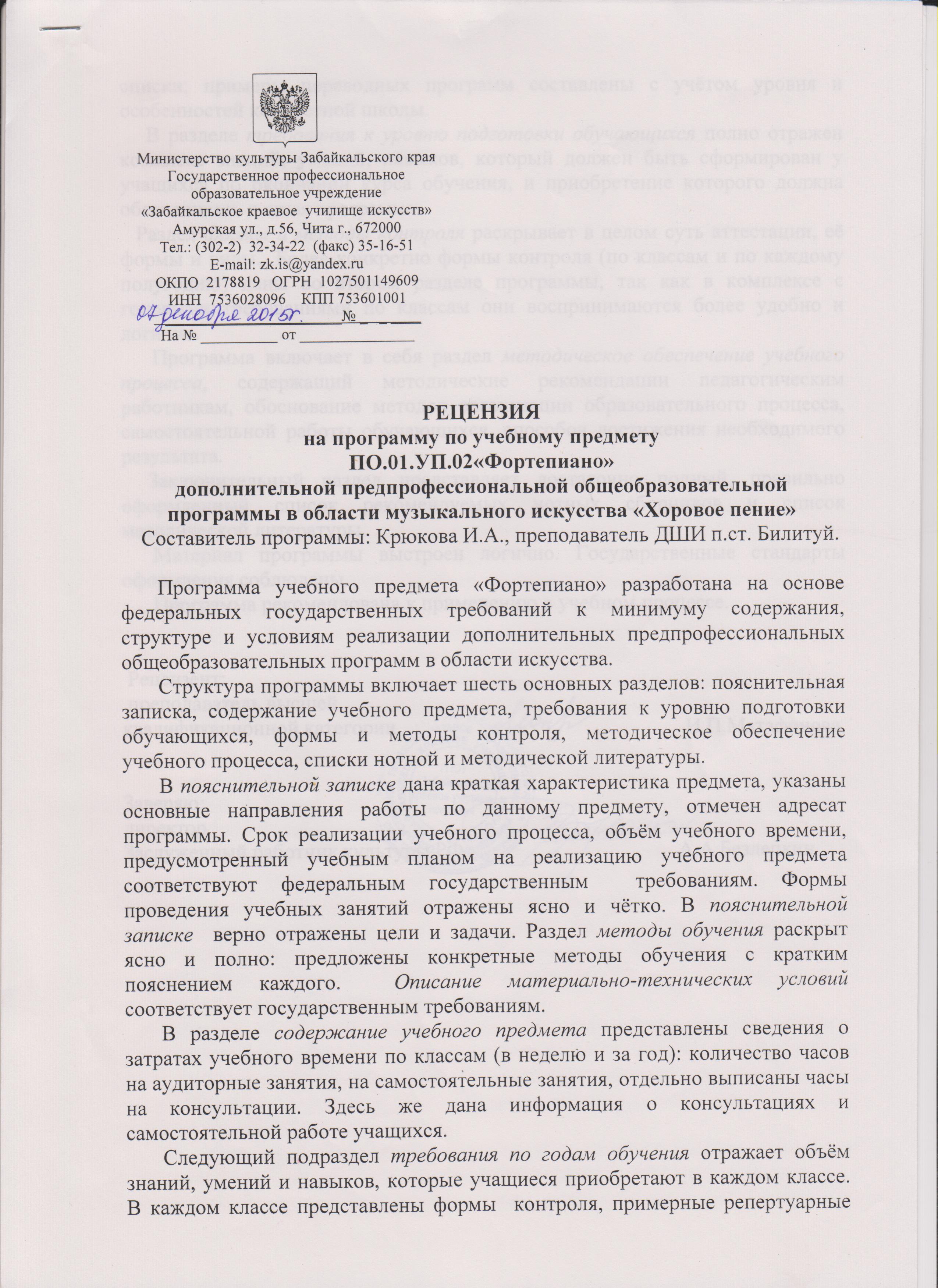 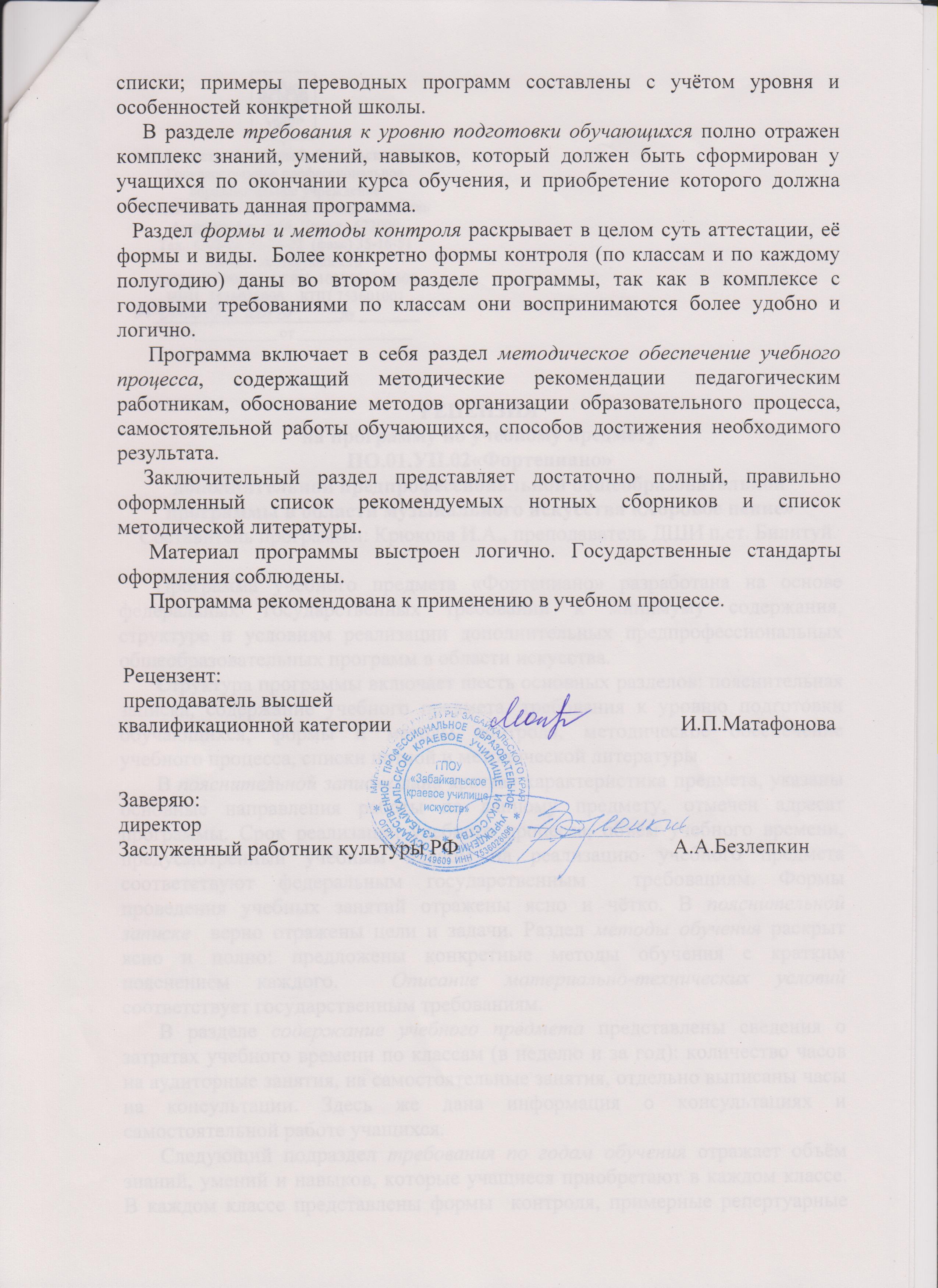 МУНИЦИПАЛЬНОЕ ОБРАЗОВАТЕЛЬНОЕ УЧРЕЖДЕНИЕ ДОПОЛНИТЕЛЬНОГО ОБРАЗОВАНИЯ ДЕТЕЙ «ДЕТСКАЯ ШКОЛА ИСКУССТВ» П.СТ. БИЛИТУЙДОПОЛНИТЕЛЬНАЯ ПРЕДПРОФЕССИОНАЛЬНАЯОБЩЕОБРАЗОВАТЕЛЬНАЯ ПРОГРАММА В ОБЛАСТИМУЗЫКАЛЬНОГО ИСКУССТВА «ХОРОВОЕ ПЕНИЕ»ПРЕДМЕТНАЯ ОБЛАСТЬПО.О1. МУЗЫКАЛЬНОЕ ИСПОЛНИТЕЛЬСТВОПРОГРАММА ПО УЧЕБНОМУ ПРЕДМЕТУП0.01.УП 02. «ФОРТЕПИАНО»п.ст. Билитуй .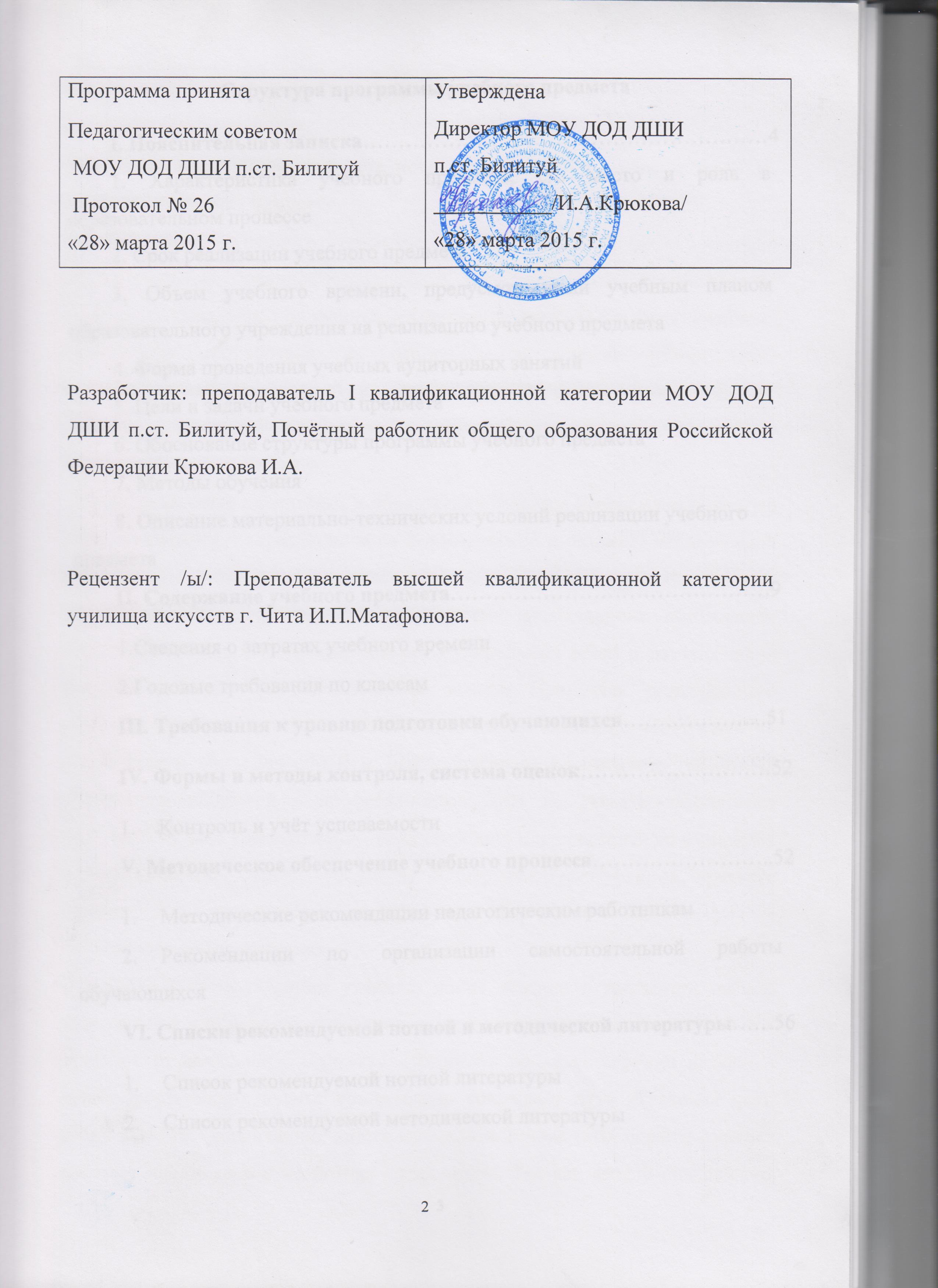 Структура программы учебного предметаI. Пояснительная записка…………………………………………………4 1. Характеристика учебного предмета, его место и роль в образовательном процессе 2. Срок реализации учебного предмета 3. Объем учебного времени, предусмотренный учебным планом образовательного учреждения на реализацию учебного предмета4. Форма проведения учебных аудиторных занятий5. Цели и задачи учебного предмета6. Обоснование структуры программы учебного предмета7. Методы обучения8. Описание материально-технических условий реализации учебного предмета	II. Содержание учебного предмета………………………………………9Сведения о затратах учебного времениГодовые требования по классамIII. Требования к уровню подготовки обучающихся………………...51IV. Формы и методы контроля, система оценок………………………52Контроль и учёт успеваемостиV. Методическое обеспечение учебного процесса……………………..52Методические рекомендации педагогическим работникамРекомендации по организации самостоятельной работы обучающихся	VI. Списки рекомендуемой нотной и методической литературы……56Список рекомендуемой нотной литературыСписок рекомендуемой методической литературыI. Пояснительная записка	1. Характеристика учебного предмета, его место и роль в образовательном процессеПрограмма учебного предмета «Фортепиано» является частью дополнительной предпрофессиональной образовательной программы в области музыкального искусства «Хоровое пение». Программа учебной дисциплины разработана на основе и с учётом федеральных государственных требований к дополнительной предпрофессиональной общеобразовательной программе в области музыкального искусства «Фортепиано». Музыкальное воспитание и образование является неотъемлемой частью общего процесса, направленного на формирование и развитие человеческой личности. Повышение эффективности и качества музыкального образования ставит перед преподавателями детских музыкальных школ и детских школ искусств сложные и ответственные задачи. Принципы развивающего обучения и воспитания, все шире проникающие в занятия по «инструменту» и все формы обучения ДМШ и ДШИ, призваны воспитывать грамотных музыкантов-любителей и профессионалов, дать им навыки творческого подхода к музыке и инструменту, ликвидировать или сократить до минимума психологический барьер «боязни» концертных выступлений, развить возможность практически реализовать творческие способности и потребности самовыражения.Часто в представлении ученика, пение связано с выразительностью музыкальной или речевой интонации, а игра на фортепиано воспринимается отдельно от вокального искусства. Используя вокально-хоровые навыки в классе фортепиано, педагог существенно сокращает путь к главной цели своих занятий - воспитанию  юного музыканта. Кроме того, педагог-пианист работает неразрывно с педагогом - хоровиком. Так как вместе они решают единую педагогическую задачу. По окончании обучения, учащийся сумеет грамотно разбирать нотный текст. По нотам или наизусть исполнять музыкальные произведения, научится игре в ансамбле. Получит навык чтения с листа.Необходимо отметить, что данная программа в отношении каждого конкретного ученика не может быть догмой. На первоначальном этапе преподаватель оценивает уровень музыкальных способностей ребенка, но более точный и правильный путь развития учащихся намечается в период, когда сформируются основные пианистические навыки. В учебном процессе педагог учитывает индивидуальность каждого, пытаясь найти наиболее правильные методы работы. Независимо от степени одаренности учит понимать характер, форму, штрихи, стиль музыкальных произведений. Для каждого класса в программе даны примерные перечни музыкальных произведений (различные по уровню сложности). Это поможет преподавателю осуществить дифференцированный подход к обучению учащихся, отличающихся по уровню общей подготовки, музыкальным способностям и другим индивидуальным данным. Репертуар программы отражает не только академическую направленность. Большой интерес проявляется к произведениям современных композиторов, джазовой музыке. Такое  разнообразие дает возможность выбора для одного и того же класса различных по трудности вариантов программ. В программе также приводится перечень рекомендуемых сборников и примерные репертуарные списки.	2. Срок реализации учебного предметаСрок освоения программы для детей, поступивших в образовательное учреждение в 1-й класс в возрасте с шести лет шести месяцев до девяти лет, составляет 8 лет. Для поступающих в образовательное учреждение, реализующее основные профессиональные образовательные программы в области музыкального искусства, срок обучения может быть увеличен на 1 год. 3. Объем учебного времени, предусмотренный учебным планом образовательного учреждения на реализацию учебного предмета «Фортепиано»: на освоение программы данного предмета отводится 1 час в неделю (1-6 классы), 2 часа в неделю (7-9 классы). Используется самостоятельная работа на выполнение домашнего задания.В течении года запланированы: консультации, цель которых-подготовка обучающихся к концертным выступлениям, репетициям.Продолжительность учебных занятий в год -33 недели (1,2 четверть - 15 недель; 3,4 четверть -18 недель).Срок обучения – 8-9 летТаблица 1	4. Форма проведения учебных аудиторных занятий:	Основной формой программы учебно-воспитательной работы является урок, проводимый в виде индивидуального занятия преподавателя с учеником. Продолжительность занятия - 40 мин.5. Цели и задачи учебного предмета- обеспечение развития музыкально-творческих способностей учащихся на основе приобретённых ими знаний, умений и навыков в области фортепианного исполнительства;- выявление одарённых детей и подготовка их к дальнейшему поступлению в образовательные учреждения, реализующие образовательные программы среднего профессионального образования.Задачи:- развитие интереса к классической музыке и музыкальному творчеству;развитие музыкальных способностей: слуха, ритма, памяти, музыкальности, артистизма;- освоение учащимися музыкальной грамоты, необходимой для владения инструментом в пределах программы;- овладение учащимися основными исполнительскими приёмами игры на фортепиано, позволяющими грамотно исполнять музыкальное произведение как соло, так и в ансамбле, а также исполнять несложный аккомпанемент или нетрудную хоровую партитуру;- обучение навыкам самостоятельной работы с музыкальным материалом и чтению нот с листа;- приобретение обучающимися опыта творческой деятельности и публичных выступлений;- формирование у наиболее одарённых выпускников мотивации к продолжению профессионального обучения.	6. Обоснование структуры программы учебного предметаОбоснованием структуры программы учебного предмета «Фортепиано» обязательной части дополнительной предпрофессиональной общеобразовательной программе в области музыкального искусства «Хоровое пение» являются ФГТ, отражающие все аспекты работы преподавателя с учеником. Программа содержит следующие разделы: - сведения о затратах учебного времени, предусмотренного на освоение учебного предмета;- распределение учебного материала по годам обучения; - описание дидактических единиц учебного предмета; - требования к уровню подготовки обучающихся; - формы и методы контроля, система оценок; - методическое обеспечение учебного процесса. В соответствии с данными направлениями строится основной раздел программы «Содержание учебного предмета».	7. Методы обученияВ музыкальной педагогике применяется комплекс методов обучения. Индивидуальное обучение неразрывно связано с воспитанием ученика, с учетом его возрастных и психологических особенностей. Для достижения поставленной цели и реализации задач предмета используются следующие методы обучения: - словесный (объяснение, беседа, рассказ); - наглядно-слуховой (показ, наблюдение, демонстрация пианистических приемов); - практический (работа на инструменте, упражнения); - аналитический (сравнения и обобщения, развитие логического мышления); - эмоциональный (подбор ассоциаций, образов, художественные впечатления). Индивидуальный метод обучения позволяет найти более точный и психологически верный подход к каждому ученику и выбрать наиболее подходящий метод обучения. 	8. Описание материально-технических условий реализации учебного предмета «Фортепиано»Материально-техническая база образовательного учреждения соответствует санитарным и противопожарным нормам, нормам охраны труда. Учебные аудитории для занятий по предмету «Фортепиано» оснащены  пианино, имеют площадь не менее 6 кв. метров. Имеются в наличии концертный зал, библиотека, фонотека, аудио-видеоматериалы, интернет - ресурсы, цифровые носители.  Помещения  своевременно ремонтируются. Музыкальные инструменты регулярно обслуживаются настройщиками (настройка, мелкий и капитальный ремонт). Художественно-эстетическое оформление – в соответствии с профилем детского образовательного учреждения.II. Содержание учебного предмета1. Сведения о затратах учебного времени, предусмотренного на освоение учебного предмета «Фортепиано», на максимальную, самостоятельную нагрузку обучающихся, консультации и аудиторные занятия:Таблица 2Аудиторная нагрузка по учебному предмету распределяется по годам обучения с учетом общего объема аудиторного времени, предусмотренного на учебный предмет обязательной части ФГТ. Консультации проводятся с целью подготовки к контрольным урокам, зачетам, экзаменам, творческим конкурсам и другим мероприятиям. Консультации могут проводиться рассредоточено или в счет резерва учебного времени. В случае, если консультации проводятся рассредоточено, резерв учебного времени используется на самостоятельную работу обучающихся и методическую работу преподавателей. Объем самостоятельной работы обучающихся в неделю определяется с учетом минимальных затрат на подготовку домашнего задания, параллельного освоения детьми программ начального и основного общего образования. Самостоятельные занятия должны быть регулярными и систематическими.Виды внеаудиторной работы: - выполнение домашнего задания; - подготовка к концертным выступлениям; - посещение учреждений культуры (филармоний, театров, концертных залов и др.); - участие обучающихся в концертах, творческих мероприятиях и культурно-просветительской деятельности образовательного учреждения.Учебный материал распределяется по годам обучения – классам. Каждый класс имеет свои дидактические задачи и объем времени, предусмотренный для освоения учебного материала. 2. Требования по годам обучения Настоящая программа отражает разнообразие репертуара, его академическую направленность, а также возможность индивидуального подхода к каждому ученику. В одном и том же классе экзаменационная программа может значительно отличаться по уровню трудности (несколько вариантов примерных экзаменационных программ). Количество музыкальных произведений, рекомендуемых для изучения в каждом классе, дается в годовых требованиях. В работе над репертуаром преподаватель должен учитывать, что большинство произведений предназначаются для публичного или экзаменационного исполнения, а остальные - для работы в классе или просто ознакомления. Преподаватель может устанавливать степень завершенности работы над произведением. 1 класс Основные направления работы:- введение ребенка в мир музыки; - знакомство с музыкальным   инструментом, его возможностями;- постановка пианистического аппарата;- познание принципа нотописания, запоминание расположения нот на нотоносце;- ориентирование на клавиатуре фортепиано;	- первые представления о характере мелодии, фразе, цезуре (дыхание), сходстве и контрастности мелодических построений;- выработка слуховых различий простейших длительностей;- основные приемы звукоизвлечения (legato, non legato, staccato);- развитие элементарных навыков выразительного исполнения легчайших одноголосных мелодий;- усвоение двухэлементной ткани двумя руками одновременно.Гаммы: До - мажор и ля минор (натуральный) в две октавы каждой рукой отдельно, в противоположном движении двумя руками, тонические трезвучия аккордами без обращений каждой рукой отдельно. В конце второго полугодия учащиеся сдают академический концерт, где должны исполнить 2 произведения:2 разнохарактерных пьесы или пьесу и ансамбль (с педагогом).Примерный репертуарный список:Одноголосные песенки, мелодии;Абелев Ю. «Степи», «Осенняя песенка»;Александров А. «А кто у нас умный?»;Аренский А. «Журавель»;Берлин П. «Марширующие поросята;Жилинский А. «Утренняя зарядка»Иорданский М. «Голубые санки», «Перепёлочка»;Калинников В. «Киска»;Кабалевский Д. «Ёжик», «Маленькая полька»;Колодуб Ж. «Вальс»;Коломиец А. «Танец», «Большой олень»;Корганов Т. «Гамма-вальс»;Красева В. «Ёлочка», «Зима», «Приди, приди, сонечко», «Флажки»;Польский нар. танец «маленький краковяк»;Русская нар. песня «Ты заря моя, зорюшка»;Русская нар. песня. Обработка Беркович И. «Утёнушка луговая!»;Степовой Я. «Сорока-ворона», «Зайчик», «Солнышко»Украинская нар. песня «Зайчик та лисичка», «Ой ти, дiвчино зарученая»;Уркаинская нар. песня. Обработка Беркович И. «Ой, лопнув обруч»; Филиппенко А. «Ве6сёлый музыкант», «Жучка и кот», «Про лягушек и комара», «Василёк»;Щуровский Ю. «Серенькая кукушечка», «Хитрая лисичка»,Анамбли:Беркович И. «Мелодия», «Игра»;Кабалевский Д. «Наш край»;Калинников В. «Киска»;Левина З. «тик-так»;Прокофьев С. «Болтунья»Стравинский И. «Анданте»;Русская нар. песня. Обработка Сотникова Т. «Как при лужку при лужке»;Филиппенко А. «По малину в сад пойдём», «На мосточке»;Примерные переводные программыI1. Берлин Б. «Марширующие поросята».2. Моцарт В. «Тема с вариациями».II1. Гедике А. «Танец». 2. Кабалевский Д. «Наш край».2 класс Основные направления работы:- совершенствование раннее приобретённых навыков и приёмов игры (non legato, legato, staccato);- овладение элементарными двигательными навыками (экономичность и пластичность движений, удобство и легкость исполнения);- знакомство с иностранными обозначениями темпов, динамики;- исполнение упражнений, подготавливающих игру арпеджио, аккордов;- развитие навыка играть наизусть;- чтение с листа, соответствующей сложности;- подбор несложных мелодий по слуху с использованием плагального и автентического оборота в аккомпанементе (например: р.н.п. «Весёлые гуси»);В течение учебного года педагог должен проработать 8-9 музыкальных произведений (в том числе пьес для ознакомления):      - полифоническое произведение - 1 пьеса с элементами полифонии;       - произведение крупной формы (несложные вариации);       - две пьесы, из них 1 - кантеленного плана и 2 - подвижного характера;       - пьесы в порядке ознакомления (в том числе ансамбли);       - два этюда. Гаммы: До - мажор и Соль - мажор (1 полугодие) и Фа- мажор, ре - минор (2 полугодие). Гаммы исполняются в две октавы в мажоре и в натуральном, гармоническом миноре в прямом движении каждой рукой отдельно, аккорды с обращениями.Учащиеся играют два академических концерта с отметкой в конце каждого полугодия: II четверть – академический концерт: - полифоническая пьеса; - пьеса.IV четверть – академический концерт:- произведение крупной формы;- пьеса.или- произведение крупной формы;- 2 разнохарактерных пьесы (можно 1 ансамбль и пьеса).Примерный репертуарный список:ЭтюдыШитте Л. Этюды. Ор. 160, №№ 1, 2;Гнесина Е. Этюд До-мажор;Николаев А. Этюд До-мажор;Черни К. Этюд. Ор. 599, №№ 19, 63Полифонические произведенияБём Г. «Менуэт»;Бланджини Ф. «Ариетта»;Гендель Г. «Менуэт»;Моцарт В. «Менуэт».Караманов А. «Канон»; Корелли А. «Сарабанда»;Перселл Г. «Ария»;Свиридов Г. «Колыбельная»;Щуровский «Поле».Крупная формаБарток Б. «Вариации»;Беркович И. Вариации на тему грузинской нар. песни «Светлячок»;	Бетховен Л. «Сонатина» Соль –мажор,  ч.1;Жилинскис А. «Сонатина» Ре-мажор, ч.1;Литкова И. Вариации на тему б. н. песни «Савка и Гришка»;ПьесыАлександров А. «Новогодняя полька»;Беркович И. «Маленький вальс»;Беркович И. «Русская песня»;Беркович И. «Колыбельная»;Беркович И. «Танец»;Беркович И. «Марш»;Беркович И. «На опушке»;Бетховен Л. «2 экосеза»;Бетховен Л. «Немецкий танец”.Бетховен Л. «Сурок»;Виноградов Ю. «Танец медвежат»;Гедике А. «20 маленьких пьес для начинающих»;Гедике А. «Колыбельная;Гедике А. «Марш»;Гедике А. «Танец»; Гедике А. «В лесу ночью»;Градески Э. «Счастливые буги»;Гречанинов А. «Колыбельная»,Гречанинов А. «Танец»;Гречанинов А. «Мазурка»;Гречанинов А. «Моя лошадка»;Гречанинов А. «Нянина сказка»;Гречанинов А. «Грустная сказочка»;Гречанинов А. «Счастливая встреча»;Гречанинов А. «Утренняя прогулка»;Дварионас Б. «Прелюдия»;Жилинский А. «Латышская народная полька»;Игнатьев В. «Ослик»;Кабалевский Д. «Вальс;Кабалевский Д. «Клоуны»;Кабалевский Д. «Старинный танец», «Контрданс», «Старинный танец». Обработка Ляховицкой С.;Литовко В. «Пьеса»;Львов-Компанеец Д. «Полька»;Львов_Компанеец Д. «Русская песня»;Любарский Н. «Песня»;Любарский Н. «Плясовая»;Майкапар С. «2 колыбельные сказочки», соч. 24 №№ 1,2.;Майкапар С. «Сказочка»;Майкапар С. «Мотылек»;Майкапар С. «Маленький командир»;Майкапар С. «Вальс»;Моцарт В. «Колыбельная;Назарова Т. «Летний дождик»;Накада Э. «Танец дикарей»;Роули А. «В стране гномов»;Тетцель Э. «Педальная прелюдия»;Флярковский А. «Раздумье»;Цильхер «У гномов»;Чайковский П. «Старинная французская песенка»;Чайковский П. «Болезнь куклы»;Шостакович Д. «Марш».АнсамблиМоцарт В. «Песня»;Моцарт В. «Тема с вариациями»;
Моцарт В. «Весенняя песня»;Мусоргский М. Отрывок из вступления к опере «Хованщина»;Свиридов Г. «Романс»;Чайковский П. «Мой садик»;Шуберт Ф. «Вальс» Фа - мажор; «Вальс» Ре –мажор;Шуберт Ф. «Швейцарская песня»;Примерные переводные программы                                                       I1. Литкова И. Вариации на тему б. н. песни «Савка и Гришка»;2. Флярковский А. «Раздумье».II1. Беркович И. Вариации на тему грузинской нар. песни «Светлячок»;2. Майкапар С. «Маленький командир»;3.Моцарт В. «Песня»;III1. Бетховен Л. «Сонатина» Соль мажор.2. Чайковский П. «Старинная французская песенка».3. Бел. нар. песня «Бульба». Обр. Ляховицкой С., и Баренбойма Л.3 класс Основные направления в работе:- совершенствование раннее приобретённых навыков;- развитие темповой устойчивости;- добиваться ритмической чёткости в исполнении произведений; формирование внутреннего чувства ритма;- чтение с листа произведений по сложности 1 класса;- выработка техники: развитие навыков свободных кистевых движений путём игры интервалов; гаммы: воспитание аппликатурной дисциплины, выработка автоматизации движений, достижение пальцевой беглости, ровности, выносливости; овладение приёмами аккордовой техники (аккорды трёхзвучные);- развитие слухового самоконтроля, учимся слышать развитие музыки, ощущать горизонтальное движение музыки;- учим учащегося  понимать, что  тональный план и характер произведения взаимосвязаны;- развитие навыка самостоятельности в работе над произведением; -  развитие творческого мышления - сочинение лёгких мелодий, импровизация сочинённой мелодии;- накопление словаря музыкальных терминов.       В течение учебного года педагог должен проработать с учеником 9-10 музыкальных произведений. Упражнения в виде различных позиционных фигур (в том числе 2-3 пьесы для ознакомления):-1 полифоническое произведение или 2 пьесы с элементами полифонии;-1 произведение крупной формы (вариации или части легких сонатин);-3 пьесы, из них 1 - канителенного плана и 2 - подвижного характера;-2 пьесы в порядке ознакомления (в том числе ансамбли);-2 этюда. Гаммы Ре - мажор и ми - минор (1 полугодие) и Си-бемоль мажор и соль-минор (2 полугодие). Исполнение в прямом движении в 4 октавы в мажоре и миноре гармоническом. В прямом и противоположном движение в мажоре в 2 октавы. Хроматический вид гаммы двумя руками в мажоре и в миноре. Короткие и длинные арпеджио двумя руками в две октавы. Аккорды. Простейшие кадансы: Т- S -T или T- D- T.Учащиеся играют два академических концерта с отметкой в конце каждого полугодия: II четверть – академический концерт: - полифоническая пьеса; - пьеса.IV четверть – академический концерт:- произведение крупной формы;- пьеса.или- произведение крупной формы;- 2 разнохарактерных пьесы (можно 1 ансамбль и пьеса).Примерный репертуарный список:ЭтюдыБарток Б. «Этюд» До-мажор;Беренс «Этюды», соч. 88;Бургмюллер «Этюды», соч. 100;Гедике А. «Этюды», соч. 32, №№ 23, 29, 30, 31, 32, 35;Гедике А. «Этюды», соч. 59, №№ 14,16;Гедике А. «Этюды», соч. 6;Гедике А. «Этюды», соч. 47, №№ 10,16, 18, 21, 26;Гнесина Е. «Маленькие этюды для начинающих». Тетр. IV, №№ 31, 33;Дювернуа Ж. «Этюд», соч.176 №24;Лак Т. «Этюды», соч. 172 №№ 5,6,8;Лемуан А. «Этюды», соч. 37 №№ 4, 5, 10, 11, 17, 20, 21, 22, 23;Лешгорн А. «Этюды», соч.65 №№ 2,3,5,7,25,27,40;Черни К. (Гермер). «Избранные этюды». Тетр. I. №№ 17, 18, 21, 22, 23, 24, 30, 32, 35, 36;Черни К. «Этюды», соч. 596 Фа - мажор, соч.599 № 69 Ре - мажор, №№ 17, 24, 25, 33;Шитте Л. «Этюды», соч. 95 «Странствующие цыгане»;Шитте Л. «Этюды» соч. 108, «25 маленьких этюдов».Полифонические произведенияБах В. «Allegro»;Бах И. «Волынка»;Бах И. «Прелюдия» До - мажор;Бах И. «Менуэт» до – минор; Бах И. «Полонез»;Бах И. «Менуэт» До - мажор;Бах И, «Менуэт» Фа - мажор;Бах Ф. «Менуэт»;Бах И. «Фантазия»;Гендель Г. «2 Сарабанды»;Жилинский А. «Сонатина» ч. 1, 2;Караманов Д. «Птички»;Караманов Д. «Канон»;Кирнбергер И. «Менуэт»;Кирнбергер И. «Менуэт»;Корелли А. «Сарабанда» ми - минор;Моцарт Л. «Бурре» до - минор;Рамо Ж. «Ригодон»;Свиридов Г. «Колыбельная песня»;Циполи Д. «Менуэт»;Крупная формаБеркович И. «Сонатина»;Ванхаль «Рондо»;Гедике А. «Сонатина» До - мажор;Гедике А. Этюд в форме вариаций на тему р. н. песни «Вдоль да по речке»;Гнесина Е. «Тема и шесть маленьких вариаций»;Диабели Д. «Сонатина» ре - минор;Дурнев А. «Тема с вариациями»;Душек Ф. «Сонатина»;Жилинский А. «Сонатина»;Кабалевский Д. «Легкие вариации на тему русской народной песни»,соч. 51;Кулау Ф. «Вариации» Соль - мажор»;Любарский Н. Вариации на тему русской народной песни «Ты поди, моя коровушка, домой»;Моцарт В. Вариации на тему из оперы «Волшебная флейта»;Моцарт В. «Легкие вариации»;Назарова Т. «Вариации на тему рус. нар. песни»;Некрасов Д. «Маленькая сонатина»;Рейнеке «Сонатина» Си бемоль - мажор;Чимароза Д. «Соната» ре - минор;Штейбельт Д. «Сонатина».ПьесыАгафонников Н. «Детские страницы»;Беркович И. «Мазурка»;Бунин «Елочка»;Бургмюллер И. «Пастораль»;Ваньхал Я. «Andante»;Ваньхал Я. «Allegro»;Гайдн И. «Ариетта»;Гарсиа «Голубь»;Гедике А. «Маленькое рондо»;Гилли А.Р. «Тихоокеанские пираты»;Глинка М. «Чувство»;Градески «По дороге домой из школы»;Дварионас Б. «Прелюдия»;Есино И. «Пусть завтра не будет дождь»;Жербин М. «На поляне»;Жербин М. «Русский танец»;Кабалевский Д. «Клоуны»;Караев К. «Веселое происшествие»;Косенко В. «Скерцино»;Косенко В. «Дождик»; Косенко В. «Петрушка»;Косенко В. «Мазурка»;Косенко В. «Сказка», соч.15;Людкевич «Старинная песня».Майкапар С. «3 педальные прелюдии»;Майкапар С. «Раздумье»;Майкапар С. «Маленькая сказочка»; Майкапар С. «Тревожная минута»;Мак-Доуэлл Э. «Шиповник»;Накада Ё. «Танец дикарей;Рыбицкий Б. «Кот и мышь»;Селиванов Ю. «Шуточка»;Тетцель Э. “Педальная прелюдия”.Ткач Е. «Испанские уличные музыканты»;Фрид Г.  «Задумчивый вальс»;Хачатурян А. «Андантино»;Чайковский П. «Марш деревянных солдатиков»;Чайковский П. «Новая кукла»; Чайковский П.  «Мазурка»;Чайковский П. «Немецкая песенка»;Черчиль Ф. «Вальс». Перел. Юмаевой Е.;Шмитц М. «Микки Маус»;Шуман Р. «Первая утрата»;Шмитц М. «Memory rag».АнсамблиГайдн Й. «Учитель и ученик»;Глинка М. «Песня Ильинишны» из музыки к трагедии Кукольника Н. «Князь Холмский»;Глинка М. «Жаворонок» из оперы «Сказка о царе Салтане»;Римский _Корсаков «Ладушки» хор из оперы «Сказка о царе Салтане»;Флис Б. «Колыбельная»;Щедрин Р. «Жили-были два братца»;Примерные переводные программыI1. Тюрк Д. “Сонатина” До - мажор.2. Шостакович Д. «Шарманка».II1. Кулау Ф. «Вариации».  2. Майкапар С. «Маленькая сказочка»;   3. Флис Б. «Колыбельная»;III1. Денисов Э. Сонатина Соль - мажор.2. Слонимский С. «Под дождём мы поём».3. Ляпунов С. Пьеса.4 класс Основные направления в работе:- совершенствование раннее приобретённых навыков и приёмов;- продолжаем совершенствовать навык разбора произведения: тональный план, стиль, форму, ритмические особенности, выразительные средства, выполнять простой гармонический анализ;- вырабатываем исполнительскую выдержку; - вырабатываем ровность исполнения, артикуляционную ясность;- продолжаем вырабатывать технику:  развиваем гибкость и пластичность, свободу игрового аппарата различными техническими упражнениями и на небольших пьесах (уровень сложности пьес для этой работы - ниже на 2 класса); работа над различного рода украшениями (мордент, форшлаг, группетто, трель); аккорды (трёхзвучные и четырёхзвучные);- учимся экономичности движений игрового аппарата;- транспонируем простые мелодии с листа;- развитие творческого мышления – подбираем, сочиняем небольшие пьески или мелодии с аккомпанементом (с использованием трезвучий главных и побочных ступеней);- продолжаем накопление словаря музыкальных терминов.В течение учебного года педагог должен проработать с учеником 8-9 произведений:-1 полифоническое произведение;-1 произведение крупной формы;- 2 - 3 пьесы разного жанра и стиля;- 2 этюда;	- 2 ансамбля.Гаммы Ре – мажор, си - минор (1 полугодие) и Си бемоль - мажор, Фа - минор (2 полугодие). Прямое и противоположное движение в 4 октавы в мажоре. Прямое движение во всех видах минора в 4 октавы. Хроматический вид двумя руками в 4 октавы. Аккорды. Арпеджио короткие и длинные. Развернутый каданс T- S- K- D- T.Учащиеся играют два академических концерта с отметкой в конце каждого полугодия. II четверть – академический концерт: - полифоническая пьеса; - пьеса (можно сыграть две пьесы).IV четверть – академический концерт:- произведение крупной формы;- пьеса.или- произведение крупной формы;- 2 разнохарактерных пьесы (можно исполнить: 1 ансамбль и пьеса, или пьеса и произведение собственного сочинения).Примерный репертуарный список:ЭтюдыМайкапар С. «У моря ночью», «Прелюдия-стаккато», соч. 33;Лапутин С. «Ручеек» ре - минор;Черни К. «Избранные этюды», тетр. II (по выбору);Черни К. «Этюды», соч.599, №№ 63, 64, 66, 73, 87, 94, 96;Шитте Л. «Этюды», соч.95, № 5. «Сильфида»;Шитте Л. «Этюд» соч.95, № 10 . «Светлячки»;Геллер С. «Этюды» №№ 1 ля - минор, 5 ля - минор, 4 ми - минор,6 Фа - мажор;Шитте Л. «Этюды», соч.68, №№ 1, 4, 6, 8;Черни К. «Этюды», соч.718, №№ 5, 7, 11;Бертини А. «Этюды», соч.29, №№ 3, 8;Беренс Г. «Этюды», соч.88, №№ 6, 7;Лешгорн А. «Этюды», соч.65, №№ 13,14,18,25,28,30;Лемуан А. «Этюды»,  соч.37, №№ 9, 23, 26, 48;Гедике А. «Этюды», соч.32, №№ 23, 30, 32, 35;Бертини А. «Этюды», соч. 100, № 6, 17, 18.Полифонические произведенияАрман Ж. «Фугетта» До - мажор;Бах И. Нотная тетрадь Анны Магдалены Бах;Бах И.С. «Маленькие прелюдии и фуги»;Гедике А. «Прелюдия»;Гендель Г. «Куранта» Фа - мажор;Гендель Г. «Сарабанда с вариациями»;Гендель Г. «Фугетта» До - мажор;Гнесина Е. «Две плаксы»;Гуммель И. «Анданте», «Жига»;Кирнбергер И. «Прелюдия»;Кирнбергер И. «Шалун»;Леонтович Н. «Две украинские песни»;Майкапар С. «Песня моряков»;Мартини Д. «Ария»;Мясковский Н. «Элегическое настроение»;Пахельбель И. «Сарабанда»;Скарлатти Д. «Менуэт» ре - минор;Телеман Е. «Moderato»;Циполи Д. «Фугетта».Крупная формаБетховен Л. «Сонатина для мандолины» до - минор;Бетховен Л. «Сонатина» Фа - мажор;Бетховен Л. «Рондо» Фа - мажор;Вебер К. «Сонатина» До - мажор;Гайдн И. «Соната» До - мажор;Гуммель И. «Вариации на тирольскую тему»;Гурлит В. «Сонатина» Соль - мажор;Диабели А. «Сонатина» Фа - мажор;Дюссек И. «Сонатина» № 4;Жилинскис А. «Сонатина»;Клементи М. «Сонатины», соч. 36, №№ 2, 3, 4, 6;Кулау Ф. «Вариации»;Кулау Ф. «Сонатина» № 2, соч.88;Майкапар С. «Маленькое рондо»;Моцарт В. «Ария»;Сорокин К. «Тема с вариациями»;Чимароза Д. «Сонаты»: Ми бемоль - мажор, соль - минор.ПьесыБах В. «Весна»;Бетховен Л. «Менуэт» До - мажор;Бетховен Л. «Немецкий танец» Ре - мажор;Бетховен Л. «Элегия»;Бургмюллер «Баркарола»;Бургмюллер И. «Пастораль»;Вейнберг М. «Бабушкина сказка»;Гедике А. «Миниатюры», соч. 8, №№ 2, 4, 10;Гедике А. «Предюдия»;Глазунов А. «Испанский танец»;Гнесина Е. «Марш»;Григ Э. «Вальс», «Песня сторожа», «Халлинг» соль - минор;Дремлюга М. «Лирческая песня»;Зиринг В. «Полька», «Свирель», «В лесу»;Кабалевский Д. «Шуточка», «Скерцо», «Токкатино»;Караев К. «Волчок»;Кореа Ч. «Хрустальная тишина»;Косенко В. «Дождик», «Петрушка», «Мазурка», «Сказка», соч.15;Кохан Г. «Замарашка»;Лак Т. «Тарантелла»;Ляпунов С. «Пьеса»;Майкапар С. «Мелодия», «Скерцино»;Майкапар С. «Романс», «Всадник в лесу»;Маргусте А. «Кусочек орехового шоколада»;Металиди Ж. «Маленькая балерина», «Утро в горах»;Мехаган Д. «Пьеса»;Парцхаладзе А. «18 детских пьес», №№ 2, 5, 7 ,11, 15;Пахульский Г. «В мечтах»;Прокофьев С. «Сказочка», «Марш», соч.65;Раков Н. «Полька»;Сигмейстер Э. Фортепианные пьесы для детей. По выбору;Скулте А. «Ариетта»;Стоянов В. «Песня»;Тактакишвили Ш. «Колыбельная», «Вальс», «Мелодия»;Фрике Р. «Мазурка»;Чайковский П. «Вальс», «Новая кукла», «Полька», «Итальянская песенка», «В церкви». Цикл «Детский альбом»;Шмитц М. «Госпел блюз».Шостакович Д. «Гавот»;Шуман Р. «Смелый наездник», «Охотничья песенка», «Маленький романс», соч.68;Эшпай А. «Перепелочка».АнсамблиЗахаров Э. «Там, за рекой»;Моцарт В. «Менуэт» из оперы «Дон-Жуан»;Моцарт В. «Ария Церлины» из оперы «Дон-Жуан»;Шостакович Д. «Колыбельная»;Примерные переводные программыI1. Клементи М. «Сонатина», соч.36 До - мажор.2. Фрике Р. «Мазурка».3. Прокофьев С. «Сказочка».     II1. Майкапар С. «Вариации на русскую народную тему».2. Даргомыжский А. «Вальс-табакерка».3. Пьеса собственного сочинения.         III1. Кулау Ф. «Сонатина» До - мажор.2. Кабалевский Д. «Шуточка».3. Захаров Э. «Там, за рекой»;5 класс Основные направления в работе:- совершенствование раннее приобретённых навыков приёмов;- развитие  техники;- исполнение произведений композиторов разных эпох;- воспитание музыкального вкуса, ориентации в стилевых и жанровых особенностях музыки, овладение новыми, более тонкими и дифференцированными средствами выразительности;- транспонирование простых мелодий с листа;- сочинение небольших пьес, подбор мелодий с аккомпанементом, с использованием разных фактурных приёмов (напр. чередование баса и аккордов, короткое и длинное арпеджио, использование синкопированного ритма;- продолжаем накопление словаря музыкальных терминов.В течение учебного года педагог должен проработать с учеником  музыкальных произведений 9-10, в том числе несколько в порядке ознакомления:- 2 полифоническое произведение;- 1 произведение крупной формы;- 3 - 4 пьесы разного жанра и стиля;- 2 этюда;- 1 ансамбль.Гаммы Ля – мажор, ля - минор (1полугодие) и Ми бемоль – мажор, до - минор (2 полугодие). В прямом и в противоположном движении в 4 октавы в мажоре. В прямом движении во всех видах минора в 4 октавы. Аккорды. Арпеджио короткие и длинные. Ломаные арпеджио каждой рукой отдельно в 2 октавы. Арпеджио доминантового септаккорда каждой рукой отдельно в 2 октавы. Каданс развернутый.Учащиеся играют два академических концерта с отметкой в конце каждого полугодия. II четверть – академический концерт: - полифоническая пьеса; - пьеса (можно сыграть две пьесы).IV четверть – академический концерт:- произведение крупной формы;- пьеса.или- произведение крупной формы;- 2 разнохарактерных пьесы (можно 1 ансамбль и пьеса);Примерный репертуарный список:ЭтюдыБеренс Г. «Этюды», соч. 61, №№ 2, 4, 6, 7, 8, 9, 11, 13, 15, 16, 18;Беренс Г. «Этюды», соч.88, №№ 15, 16, 17;Бертини А. «Этюды», соч.29, №№ 3, 6, 7, 8, 9, 11, 12, 13, 16,17;Бургмюллер Ф. «Этюды», соч.100; «Малютка», «Прощание», «Тарантелла»;Гедике А. «Этюд», соч. 47, № 8 До - мажор;Гедике А. «Этюд», соч.59, № 12;Гелер С. «Этюды», соч. 46, №№ 4, 5, 6, 7,12;Геллер С. «Этюды», соч.45, №№ 16, 18;Герц С. «Этюд»;Кабалевский Д. «Прелюдия» соль - минор;Лак Т. «Этюд», соч.172, № 2 ля – минор;Лак Т. «Этюд», соч.41, № 2 До - мажор;Лак Т. «Этюды», соч.75, №№ 1, 3, 4, 5;Лемуан А. «Этюды», соч.37, № 35, 48;Лемуан А. «Этюды», соч.37, №№ 9, 23, 26;Лешгорн А. «Этюды», соч.65, №№ 11,18;Лешгорн А. «Этюды», соч.66, №№ 6, 9, 12;Парцхаладзе С. «В цирке»;Черни К. (Гермер) «Избранные этюды». Тетр.2;Черни К. «Этюды», соч.453, № 109 соль - минор;Черни К. «Этюды», соч.718, № 19, соч.849, № 11, соч.718, №№ 1,2, 4, соч.821, №№ 25, 26, 28, 33, 35, 51;Черни К. «Этюд», соч. 849 № 11;Черни К. «Этюды», соч.139 № 71;Шитте Л. «Этюды», соч.68, №№ 5, 6, 7, 12, 18;Полифонические произведенияБах И. «Ария», «Менуэт» из «Французской сюиты № 2;Бах И. «Маленькие прелюдии и фуги». Тетр. 2;Бах Ф.Э. «Фантазия»;Гендель Г. «Аллеманда», «Прелюдия»;Гендель Г. «Куранта»;Гендель Г. «Сарабанда с вариациями»;Лядов А. «Канон»;Ляпунов С. «Пьеса»;Майкапар С. «Прелюдия и фугетта» ля - минор;Майкапар С. «Фугетта» соль - минор;Моцарт Л. «Ария» соль - минор;Мясковский Н. «В старинном стиле»;Мясковский Н. «Маленький дуэт»;Рамо Ж. «Две сарабанды»;Скарлатти Д. «Ларгетто»;Циполи Д. «Фугетта» ми - минор;Щуровский Д. «Степная песня».Крупная формаБетховен Л. «6 легких вариаций на швейцарскую песню»;Бетховен Л. «Сонатина для клавесина»;Бетховен Л. «Сонатина» Фа - мажор;Вебер К. «Анданте с вариациями»;Вебер К. «Сонатина» До - мажор;Гайдн И. «Соната-партита» До - мажор;Гайдн И. «Сонатина – пастораль»;Гайдн И. «Сонатина» Ре - мажор;Грациоли Г. «Соната» Соль -мажор;Дюсек И. «Сонатина», соч.20, № 6;Кабалевский Д. «Легкие вариации на тему словацкой народной песни»соч.51;Клементи М. «Сонатины», соч.36, №№ 3, 4;Клементи М. «Сонатины», соч.37, №№  1, 2;Кулау Ф. «Вариации на тему Россини»;Кулау Ф. «Сонатины», по выбору;Майкапар С. «Вариации на русскую тему»;Моцарт В. «Сонатины» №№ 5, 6;Паганини Н. «Вариации». Обработка. Выгодского Н.;Рожавская Ю. «Сонатина» Ля - мажор;Чимароза Д. «Сонатина» № 2 Соль - мажор;Чимароза Д. «Сонатина» № 5 ля - минор;ПьесыАлександров А. «Сицилиана»;Амиров Ф. «Баллада»;Бах Ф.Э. «Сольфеджио»;Бетховен Л. «7 народных танцев», «Багатели»;Гедике А. «Миниатюры», соч.8, №№ 5, 6;Глинка М. «Прощальный вальс»;Глиэр Р. «Прелюдия» Ре - бемоль мажор, «Ариетта», «Мазурка», соч.43;Глиэр Р. «Простая песня», «Романс», «Вроде менуэта», «Пастораль»;Гречанинов А. «Осенняя песенка»;Грибоедов А. «Два вальса»;Григ Э. «Родной напев»;Гуммель И. «Романс»;Дандрие Ф. «Флейты»;Даргомыжский А. «Вальс-табакерка»;Дебюсси К. «Маленький негритенок»;Зиринг В. «Сказание», соч.21;Кабалевский Д. «Новела», «Танец»;Калинников В. «Грустная песенка»;Копылов А. «Игра в пятнашки»;Лядов А. «Танец комара»;Майкапар С. «Романс», «Драматический отрывок»;Мендельсон Ф. «Пьесы»;Прокофьев С. «Утро», «Размышление», «Сказочка»;Тактакишвили Щ. «Утешение»;Шостакович Д. «Ноктюрн»;Шуман Р. «Песня матросов», «Дед Мороз», «Сицилийская песня»;АнсамблиГендель Г. «Концерт» Си бемоль - мажор, ч.4.Мусоргский М. «Гопак» из оперы «Сорочинская ярмарка»;Прокофьев С. «Гавот» из «Классической симфонии»;Чайковский П. «Колыбельная в бурю»;Чайковский П. «Вальс цветов» из балета «Щелкунчик»;Гершвин Дж. «Колыбельная» из оперы «Порги и бесс».Примерные переводные программыI1. Рожавская Ю. «Сонатина» Ля - мажор.2. Григ Э. «Родной напев».3. Лядов А. «Танец комара»;II1. Дюссек И. «Сонатина» Соль - мажор.2. Дебюсси К. «Маленький негритёнок».3. Мусоргский М. «Гопак» из оперы «Сорочинская ярмарка»;III1. Клементи М. «Сонатина», соч.36 № 2 ч.I.2. Даргомыжский А. «Вальс – табакерка».3. Чайковский П. «Вальс цветов» из балета «Щелкунчик».6 класс - совершенствуем раннее приобретённых навыков и приёмов;- более полный, самостоятельный анализ произведений: тональный план, гармонические и ладовые особенности, строение мелодии, характеристика музыкального образа, ритмические и темповые особенности, жанровая характерность, форма произведения, фразировка, агогические особенности, динамический план сочинения, особенности педалиации;- воспитываем сценическую выносливость;- продолжаем воспитание навыков чтения с листа: пьесы по сложности за 2,3 класс и несложные вокальные произведения;- развитие творческих навыков, самостоятельное музицирование;-  продолжаем накопление словаря музыкальных терминов.В течение учебного года педагог должен проработать с учеником 8-10 произведений: 2 произведения полифонического стиля;произведения крупной формы; пьесы разного характера и жанра;2 этюда;1 ансамбль.Кроме того, самостоятельно подготовить 1 пьесу (по трудности 3 класса).Гаммы Ми – мажор, до-диез - минор (1 полугодие) и Ля бемоль – мажор, Ми бемоль - мажор (2 полугодие). В прямом и в противоположном движении в мажоре. В прямом движении во всех видах минора в 4 октавы. Хроматический вид мажора. В терцию и в дециму в 2 октавы в мажоре. Аккорды. Арпеджио - короткие, длинные, ломаные двумя руками в 4 октавы. Доминантовые и уменьшенные септаккорды каждой рукой отдельно в 2 октавы.  Каданс обращениями.Учащиеся играют два академических концерта с отметкой в конце каждого полугодия. II четверть – академический концерт: - полифоническая пьеса; - пьеса (можно сыграть две пьесы, в зависимости от индивидуальных способностей учащегося).IV четверть – академический концерт:- полифония;- произведение крупной формы;- пьеса.или- произведение крупной формы;- 2 разнохарактерных пьесы;- аккомпанемент собственному исполнению несложных романсов, песен;Примерный репертуарный список:ЭтюдыБеренс Г. «Этюды», соч.61  №№ 4,15, 26, 27;Бертини Г. «Этюды», соч.100, № 12;Бертини Г. «Этюды», соч.29, №№ 7, 10, 13, 14;Бертини Г. «Этюды», соч.32, №№ 28, 30;Бургмюллер Ф. «18 характерных этюдов», соч.100;Бургмюллер Ф. «Возвращение», «Ласточка»;Гедике А. «Этюды», соч. 8. «Миниатюра»;Геллер С. «Этюды» №№ 7, 8, 13, 14, 22;Геллер С. «Этюды», соч. 61;Дювернуа А. «Этюд» № 17 , соч. 176;Кабалевский Д. «Этюд», соч.27, № 14 Фа - мажор;Караев К. «Волчок»;Лак Т. «Этюды», соч.172, №№ 6, 12, 18;Лак Т. «Этюды», соч.95, №№ 11, 12, 14;Лекуппе Ф. «Этюды», соч.22, №№ 15, 17, 21;Лешгорн А. «Этюды», соч.66, №№ 11, 15, 17, 21;Майкапар С. «Стаккато-прелюдия»;Нейперт Э. «Этюд» №11, соч. 19;Черни К. (Гермер) «Избранные этюды».Тетр. I. №№ 8,10,12,15, 16, 17, 18, 20, 27, 28;Черни К. «Этюды», соч.636  №№ 5, 6;Шитте Л. «Этюды», соч.68  №№ 7, 21, 23;Шитте Л. «Этюды», соч.69, №№ 9, 11, 15;Шмидт Г. «Этюды»  №№ 12, 13;Полифонические произведенияБах И. «Двухголосные инвенции» до-минор,  соль-минор, ре-минор;Бах И. «Прелюдия» № 4 Ре - мажор;Бах И. «Прелюдия»  № 9 Фа - мажор;Бах И. «Сарабанда», «Менуэт», «Ария» из «Французской сюиты» № 2 до - минор;Бах И.С. «Трехголосная инвенция» ля - минор;Бах Ф.Э. «Фантазия» ре - минор;Бер О. «Прелюдия и фугетта» ми - минор;Гендель Г.  «Аллеманда» соль - минор;Гендель Г.  «Жига» ре - минор;Гендель Г. «Аллеманда»;Гендель Г. «Пассакалия»;Гендель Г. «Чакона»;Кабалевский Д. «Драматический фрагмент»;Майкапар С. «Фуга» ля - минор;Маллер «Две маленькие инвенции»;Мясковский «Охотничья перекличка»;Скарлатти Д. «Ларгетто»;Шитте «Кукушка»;Крупная формаБенда И. «Сонатины» № 10, 24, 27;Беркович И. «Вариации на русскую тему»;Бетховен Л. «Легкая соната» ми бемоль - мажор;Бетховен Л. «Шесть вариаций соль - мажор»;Вебер К. «Andante с вариациями»;Вебер К. «Вариации»;Вебер К.М. «Анданте с вариациями»;Гайдн И. «Соната-партита» До - мажор;Гайдн Й. «Соната-партита» До - мажор;Грациоли Г. «Соната» Соль - мажор;Грациолли Г. «Соната» Соль – мажор;Гурлит К. «Сонатина» Соль - мажор ч.1, 3;Диабели А. «Сонатина», соч 168, ч.3;Кабалевский Д. «Легкие вариации», соч.40. ля – минор;Кабалевский Д. «Легкие вариации», соч.40 Ре – мажор;Келер Л. «Сонатина», Соль – мажор;Клементи М. «Сонатины», соч.36, №№ 4, 5, 6;Кулау Ф. «Сонатина», соч.59;Моцарт В. «Сонатина» № 2 Ля мажор, ч.1;Плейель И. «Сонатина» Ре - мажор ч.1;Скарлатти Г. «Сонаты»;Сорокин К. «Вариации на русскую народную тему», соч.10;Чимароза Д. «Соната» Соль - мажор;Шуман Р. «Детская соната», соч.118, № 1;ПьесыАлябьев А. «Из котильона»;Амиров Ф «Лирический танец»;Бах Ф.Э. «Весна»;Бетховен Л. «Элизе»;Бетховен Л. «Шесть экосезов»;Гайдн И. «Allegro» Ля - мажор;Гедике А. «Миниатюра»;Гендель Г. «Сицилиана»;Глазунов А. «Три пьесы»;Глинка М. «Мазурка» До – мажор;Глиэр Р. «Гимн великому городу»;Глиэр Р. «Мазурка», соч.19 № ч.1;Глиэр Р. «Романс», соч.31 № 7;Глиэр Р. «Эскиз «, соч.47;Гречанинов А. «Вальс»;Григ Э. «Странник»;Григ Э. «Халлинг» соль - минор;Гурилев Л. «Прелюдия» до диез – минор;Гурилев Л. «Прелюдия» Фа диез – мажор;Даргомыжский А. «Меланхолический вальс»;Калиников «Грустная песенка»;Караев К. «Полька»;Купревич А. «Элегическая серенада»;Ладухин Н. «Интермецо», соч.6;Лысенко Н. «Песня без слов», соч.10;Лядов А. «Маленький вальс»;Лядов А. «Прелюдия»,  соч.40, № 3;Майкапар С. «Лирическая пьеса»;Майкапар С. «Прелюд» до - минор;Мендельсон Ф. «Песни без слов»;Мусоргский М. «Слеза»;Прокофьев С. «Детская музыка», «Вальс», «Вечер», «Раскаяние», “Ходит месяц над лугами»;Рахманинов С. «Итальянская полька»;Салютринская Т. «Элегия»;Слонимский С. «Марш Бармалея», «Дюймовочка», «Мультфильм с приключениями», «Сокровища Южного моря», «Посвящение Сибелиусу»;Степовой Я. «Прелюд»;Фильд Дж. «Ноктюрн»;Хачатурян А. «Подражание народному»;Шопен Ф. «Прелюдия» си - минор;Шуман Р. «Альбом для юношества», «Отзвуки театра», «Песня итальянских моряков», «Зима»;Эйгес К. «Утешение»;АнсамблиБалаев Г. «На горной тропе», «Вечерний город», «На карнавале», «Звёздная россыпь»;Моцарт В. «Менуэт из Симфонии Ми бемоль – мажор;Шуберт Ф. «Марш», «Менуэт», «Вальс».АккомпанементыБулахов П. «И нет в мире очей»;Варламов А. «Белеет парус одинокий»;Глинка М. «Ты, соловушка, умолкни»;Гурилёв А. «Сарафанчик»;Логинов А. «Первое путешествие», «Случай с макаронами»;Никитин С. «Песня о маленьком трубаче», «резиновый ёжик»;Таривердиев М. «Маленький принц»;Чайковский П. «Старинная французская песенка»Шуберт Ф. «В путь».Примерные переводные программыI1. Бер О. «Прелюдия и фугетта» ми - минор.2. Гайдн И. «Соната-партита» До - мажор.3. Григ Э. «Листок из альбома».II1. Гендель Г. «Пассакалия».2. Кулау Ф. «Сонатина», соч.20, № 2, ч.3.3. Амиров А. «Лирический танец».III2. Вебер К. «Анданте с вариациями.3. Мусоргский М. «Слеза».3. Рахманинов С. «Итальянская полька»;4. Гурилёв А. «Сарафанчик».7 класс - совершенствование раннее приобретённых навыков и приёмов;- транспонирование; - чтение с листа пьес 3,4 класса, аккомпанирование вокальных произведений (можно аккомпанировать себе, младшему хору, солистам младших классов, т.е. произведения с несложным аккомпанементом);- аранжировка несложных мелодий, сочинение пьесок;В течение учебного года педагог должен проработать с учеником 7-9 произведений:- 1-2 произведения полифонического плана; - 1 произведение крупной формы; - 2-3 характерных пьес;  - 2 этюда.Кроме того, самостоятельно подготовить 1 пьесу (по трудности на 2 класса ниже) и 1-2 ансамблевых произведения.Гаммы Си – мажор, соль диез – минор) -1 полугодие, Ре бемоль – мажор, фа – минор (2 полугодие). В прямом и в противоположном движении в мажоре. В терцию и в дециму в мажоре. В прямом движении во всех видах минора. Хроматический вид в мажоре и в миноре. Аккорды. Арпеджио - короткие, длинные, ломаные в 4 октавы. Доминантовые и уменьшенные септаккорды двумя руками в 2 октавы. Развернутый каданс.Учащиеся играют два академических концерта с отметкой в конце каждого полугодия. II четверть – академический концерт: - полифоническая пьеса; - пьеса;- этюд.IV четверть – академический концерт:- полифония;- произведение крупной формы;- пьеса;- аккомпанемент собственному исполнению несложных романсов, песен;Примерный репертуарный список:ЭтюдыБеренс Г. «Этюды»,  соч.61;Бертини Г. «Этюды», соч.29, № 18;Бертини Г. «Этюды», соч.32, №№ 18, 25;Бургмюллер Ф. «Восемнадцать характерных этюдов», соч.100;Геллер С. «Избранные этюды для фортепиано» №№ 25, 26;Геллер С. «Этюды», соч.46, № 6;Геллер С. «Этюды»,  соч.47, № 21;Герц К. «Этюды», соч.179, №№ 2, 9;Лекуппэ П. «Этюды»,  соч.22, №№ 16, 22, 24;Лешгорн А. «Этюды», соч.66, №№ 7 12, 25, 27;Майкапар С. «Стакато-прелюдия»;Майкапар С. «Токкатина»;Равина Г. «Гармонисеский этюд», соч. 50 № 7 си - минор;Равина Г. «Гармонический этюд», соч. 50 № 22 си - минор;Черни К. (Гермер) “Избранные этюды”. Тетр.2;Черни К. «Этюды», соч.299 №№ 5, 6, 10;Шитте Л. «Этюды», соч.68 №№ 12,19, 21, 23;Шмит А. «Этюды», соч.3 №№ 18, 17;Полифонические произведенияБах И. «Двухголосная инвенция» Си бемоль - мажор;Бах И. «Трехголосная инвенция» си - минор;Бах И. «Фантазия» до - минор;Гендель Г. «Каприччио» соль - минор;Гендель Г. «Пассакалия»;Гендель Г. «Чакона»;Кабалевский Д. «Прелюдия и фуга» ми - минор;Кирнбергер И. «Жига» до - минор;Кригер И. «Куранта и сарабанда» ми - минор;Майкапар С. «Прелюдия и фугета» ми - минор;Маттесон И. «Большая фуга»; Мясковский Н. «В старинном стиле»;Мясковский Н. «Элегическое настроение»;Пахельбель И. «Фуга» № 4 из «Магнификата» Фа - мажор;Хачатурян А. «Инвенция» фа - минор;Хренников Т. «Инвенция» Соль - мажор;Крупная формаБах Ф.Э. «Рондо»  из сонаты си - минор;Беркович И. «Вариации на русскую тему»;Бетховен Л. «Легкая соната» соль - минор, соч.49;Бетховен Л. «Соната» Соль - мажор, соч.79, ч.1;Бетховен Л. «Вариации на украинскую тему»;Бетховен Л. «Рондо» Ля - мажор;Гайдн И. «Анданте с вариациями»;Гайдн И. «Сонатина» До - мажор;Гайдн Й. «Соната» Ля -  мажор;Гендель Г. «Соната - фантазия» До - мажор ч.1, 2;Глинка М. Вариации на тему «Среди долины»;Гречанинов А. «Сонатина» Фа - мажор ч.1;Захаров А. «Сонатина» Соль - мажор;Клементи М. «Сонаты»;Кулау Ф. «Сонатины»;Сибелиус Я. «Сонатина», соч. 67 № 1 Ля мажор ч.1;Скарлатти Д. «Соната» ля - минор;Чимароза Д. «Сонаты»;ПьесыБородин А. «Грезы», «Ноктюрн»;Витоль И. «Колыбельная песня»;Гаврилин В. «3 танца»;Гедике А. «Прелюдия», соч.9;Глинка М. «Разлука»;Глиэр Р. «Прелюдия» Ре бемоль - мажор;Глиэр Р. «Экспромт для одной левой руки», «Эскизы», соч.47;Григ Э. «Кобольд», «Халинг»;Гурилев Л. «2 прелюдии», «Полька - мазурка»;Дакен К. «Кукушка»;Даргомыжский А. «Меланхолический вальс»;Дворжак А. «Юмореска»;Кабалевский Д. «Прелюдии»;Кюи Ц. «Испанские марионетки»;Лысенко М. «Грустный напев», «Элегия»;Лядов А. «Прелюдия» ля - минор;Лядов А. «Прелюдия», соч. 31 № 2, соч. 33 № 1;Майкапар С. «Лирические пьесы»;Мендельсон Д. «Песни без слов»;Мендельсон Ф. «Песня венецианского гондольера», соч.19 № 6;Моцарт В. «Фантазия» ре - минор;Мясковский Н. «Причуда»;Назирова Э. «Прелюдии»;Пешетти Д. «Престо»;Прокофьев С. «Гавот»;Рахманинов С. «Итальянская полька»;Ревуцкий Л. «Песня»;Рубинштейн А. «Мелодия»;Скрябин А. «Прелюдия» до диез - минор;Степовой Я. «Маленькая поэма»;Турини Ф. «Престо»;Фильд Дж. «Ноктюрн»;Чайковский П. «Подснежник», «Песня жаворонка», «Белые ночи»;Шамо И. «Юмореска»;Шопен Ф. «Автограф», «Прелюдии»;Шостакович Д. «Испанский танец».Примерные переводные программыI1. Бах И.С. «Двухголосная инвенция» Фа - мажор.2. Чимароза Д. «Соната» до - минор.3. Бабаджанян А. «Мелодия».4. Таривердиев М. «Маленький принц».II1. Бах И.С. «Трехголосная инвенция".2. Кабалевский Д. «Сонатина», соч 13 № 1 ч.1;3. Мендельсон Ф. «Песня без слов», соч.30, № 9 Ми - мажор.4. шаинский В. «Розовый слон».III1. Маттесон И. «Большая фуга».2. Глинка М. Вариации на тему песни «Среди долины». 3. Шостакович Д. «Испанский танец».4. Варламов А. «На заре ты её не буди».8 класс Совершенствование раннее приобретённых навыков.В течение учебного года  учащийся должен пройти 8-10 произведений.Гаммы до шести знаков исполняются на выбор педагога. Все виды, пройденные ранее в гаммах, играются в 4 октавы, в более подвижных темпах. Развернутый каданс. Учащийся за год должен пройти 2 произведения по программе предмета «Ансамбль».Этот учебный год является выпускным. Учащийся за год должен пройти 7-9 произведений:- 2 полифонических произведения;   - 1произведение  крупной формы (часть сонаты или вариации);- 2-3 разнохарактерные пьесы; - 2 этюда на разные виды техники.Ставятся и решаются технические задачи, а также развитие естественной рациональной техники в неразрывной связи с художественным замыслом произведения.Выступление учащихся на школьных мероприятиях, открытых академических концертах. Выступление с программой по предмету «Ансамбль» и выставляется итоговая оценка. Выпускники в течение учебного года принимают участие в прослушиваниях выпускной программы по курсу «фортепиано» на хоровом отделении.В конце учебного года учащиеся сдают экзамен. Программа выпускного экзамена состоит из 4-х произведений:- полифоническое произведение;- крупная форма (часть сонаты или вариации);- пьеса;- этюд;Примерный репертуарный список:ЭтюдыБеренс Г. «Этюд», соч. 61, № 4;Беренс Г. «Этюд» № 6, соч 88 ля - минор;Беренс Г. «Этюд», соч 61, № 15 До - мажор;Бертини А. «Этюды», соч. 32;Бертини А. «Этюд» № 7, соч. 29 до - минор;Бюргмюллер «Этюды», соч. 199;Геллер С. «Этюды», соч. 46;Дювернуа А. «Этюд» № 17, соч. 176 Фа - мажор;Келлер Л. «Специальные этюды», соч. 112;Келлер Л. «Специальные этюды», соч. 112;Крамер И. «Этюд»  № 23 ми - минор;Крамер И. «Этюд» № 1 До - мажор;Крамер И. «Этюд» № 78 соч. 100 Ре - мажор;Лак Т. «Этюды», соч. 75;Лак Т. «Этюды», соч. 95;Лев И. «Тарантелла»;Лекуппэ Ф. «Этюд» № 17 соч. 22 ля - минор;Лешгорн А. «Этюд» № 13, соч. 136;Лешгорн А. «Этюды», соч. 136. Тетради № 1, 2;Лешгорн А. «Этюды», соч. 66;Мошелес И. «Этюд»,  соч. 70 До - мажор;Мошелес И. «Этюд», соч. 70 До - мажор;Нейперт Э. «Этюд», соч .25;Равина Г. «Гармонический этюд», соч. 50 № 5 ля - минор;Хеллер С. «Этюд» № 2, соч. 45 ля - минор;Черни К. «Этюд» № 21, соч. 849; № 6, 19, соч. 636; № 61, соч. 599 До - мажор; №100, соч. 139 ми - минор; соч. 849 № 11 Соль - мажор;Черни К. «Этюды», соч. 299;Черни К. «Этюды», соч. 553 № 5;Черни-Гермер «Этюды». Тетрадь № 2;Шитте «Этюды», соч. 68  № 21, 23, 25;Крупная формаБах И.Хр. «Соната» до - минор;Бах Ф. «Соната» ля - минор;Бах Ф. «Соната» фа - минор;Бетховен Л. «Легкая соната» № 1 Ми бемоль - мажор ч.1;Бетховен Л. «Легкая соната» № 2 фа - минор, ч.1;Бетховен Л. «Соната» № 19;Бортнянский А. «Рондо» из сонаты До - мажор;Гайдн Й. «Соната» № 12 Соль - мажор, финал;Гайдн Й. «Соната» № 28 Ля - мажор, финал;Гайдн Й. «Соната» № 7, Ре - мажор, ч.3;Гайдн Й. «Соната» № 9 , Ре - мажор, финал;Глинка М. Вариации на тему русской народной песни «Среди долины»;Гречанинов А. «Сонатина» Фа - мажор;Гурилев А. «Русская песня с вариацией», «Пряди, моя пряха»;Диабели А. «Рондо», соч. 168, № 1 Фа - мажор;Диабели А. «Сонатина», соч. 151 Соль - мажор;Диабели А. «Сонатина», соч. 168 До – мажор;Дубянский Ф. «Российская песня с вариациями» Ре - мажор;Жилинский А. «Сонатина» Соль - мажор;Жилинский А. «Сонатина» Соль - мажор;Кабалевский Д. «Сонатина» , соч.13 До - мажор;Клементи М. «Избранные сонатины» для ф - но;Клементи М. «Сонаты»;Кулау Ф. «Сонатина», соч. 59  № 1 ч.1;Моцарт В. «Соната» № 15 До - мажор, ч.1;Моцарт В. «Соната» № 15 Ре - мажор, ч.1;Моцарт В. «Соната» № 5 Соль - мажор, ч.1;Моцарт В. «Сонатина» Соль - мажор, ч.1;Раков Н. «Сонатина» ля - минор;Скарлатти «Сонаты»;Циполи Д. «Партита» ля - минор;Полифонические произведенияБах И. «Аллегро» фа - минор;Бах И. «Двухголосные инвенции» Си бемоль - мажор, до - минор;Бах И. «Маленькие органные прелюдии и фуги» переложение для ф-но Д.Кабалевского, соль - минор, ре - минор;Бах И. «Маленькие прелюдии и фуги»;Бах И. «Трехголосные инвенции»;Бах И. «Трехголосные инвенции» до - минор, ми - минор, си - минор;Бах И. «Фантазия»;Бах И. «Французская сюита» до – минор: Аллеманда, Куранта, Менуэт;Бах И. «Французская сюита» си – минор: Сарабанда, Менуэт;Бах И. «Французские сюиты»;Гендель Г. «Аллегро» ля - минор;Гендель Г. «Каприччио» соль - минор;Гендель Г. Сб. «12 лёгких пьес»: «Сарабанда», «Жига», «Прелюдия», «Аллеманда»;Гендель Г. «Сюиты», «Прелюдия» Ми – мажор, «Аллеманда» ми - минор, «Аллеманда» ре – минор, «Аллеманда» фа - минор;Гендель Г. «Фуга» № 1;Гендель Г. «Фугетты» № 5 Фа - мажор и № 6 До - мажор;Ипполитов-Иванов М. «Прелюдия и канон», соч. 7;Кабалевский Д. «Фуга» № 1;Лядов А. «Канон» соч. 34, Соль - мажор;Лядов А. «Фуга ре минор», соч. 41 № 2;Лядов А. «Фуга» си – минор, соч. 78, № 4.Майкапар С. «Прелюдия и фугетта» ля - минор;Мясковский Н. «Фуга» ре - минор, соч. 78;Мясковский Н. «Фуга» соль - минор, соч. 78;Чюрленис М. «Фугетта» си - минор;ПьесыАлександров А. «Миниатюра», «Встреча», соч. 66. Цикл «Четыре картинки»;Алябьев А. «Из котильона»;Амиров Ф. «На охоте», «Марш»;Беркович И. «Прелюдия»;Гедике А. «Миниатюра», соч. 8 № 2;Глиэр Р. «В полях», «Русская песня»;Григ Э. «Народная мелодия»;Делло-Джойо Н. «Безделушка»;Кабалевский Д. «Прелюдия», соч. 5 № 4;Калинников В. «Ноктюрн»;Лист Ф. «Маленькая пьеса»;Лысенко Н. «Элегия»;Лядов А. «Вальс», соч. 9 № 1;Лядов А. «Прелюдии»;Лядов А. «Элегия», соч. 41 № 3;Майкапар С. «Ноктюрн». «Прелюд»;Мак-Доуэл Э. «Негритянская песня», «Осенью»;Мелартин Э. «Песня прялки»;Мендельсон Ф. «Песни без слов»;Мендельсон Ф. «Пьеса», соч.72  Соль - мажор;Металлиди Ж. «Маленькая балерина»;Монюшко С. «Багатель» № 1;Мусоргский М. «В деревне». «Няня и я». «Близ Южного берега Крыма»;Назирова Э. «Прелюдии» До - мажор, си - минор;Прокофьев С. «Гавот», соч. 25;Прокофьев С. «Мимолетности»;Прокофьев С. «Сказка фа диез - минор». Цикл «Сказки старой бабушки»;Рахманинов С. «Пьеса - фантазия»; Ревуцкий Л. «Песня»;Рубинштейн А. «Ноктюрн»;Сибелиус Я. «Гвоздика»;Скултэ «Прелюдия» до диез - минор;Сметана Б. «Поэтическая полька»;Степовой Я. «Маленькая поэма»;Чайковский П. «Белые ночи», «Осенняя песня»;Черни К. «Лесная фиалка»;Шамо И. «Юмореска»;Шостакович Д. «Гавот». «Фантастические танцы»;Шостакович Д. «Прелюдии», соч. 34;Шуберт Ф. «Скерцо»;Шуман Р. «Одинокие цветы»;Примерные выпускные программыI1. Бах И.С. «Двухголосная инвенция» фа - минор.2. Бетховен Л. «Соната» соль минор, соч. 49, № 1 ч.1.3. Лешгорн А. «Этюд» ля мажор, соч. 66 № 7.4. Назирова Э. «Прелюдия» си - минор.II1. Д. Кабалевский «Фуга» № 1.2. Ф.Э.Бах «Соната» фа - минор.  3. Р.Шуман «Одинокие цветы».4. С.Геллер «Этюд» № 3, соч. 47.III1. Бах И.С. «Фантазия» до - минор.2. Гайдн Й. «Соната» Ля - мажор .3. Мясковский Н. «Причуда».4. Мошелес И. «Этюд», соч. 70 До - мажор.IV1. Бах И.С. «Трехголосная инвенция» ля - минор.2. Раков Н. «Сонатина» ми - минор ч.1.3. Лист Ф. «Маленькая пьеса».4. Герц А. «Этюд», соч. 179, № 9 Ре - мажор.V1. Хачатурян А. «Инвенция» фа - минор.2. Гайдн Й. «Соната - партита» № 40 Си бемоль - мажор.3. Сибелиус Я. «Гвоздика».4. Черни К. «Этюд», соч. 299, № 5 До - мажор.VI1. Шуман Р. «Маленькая фуга».2. Бетховен Л.В. «Соната» № 1 фа - минор ч.1.3. Глиэр Р. «Прелюдия» Ре бемоль - мажор.4. Лешгорн А. «Этюд», соч. 66, № 25.9 классВ девятом классе продолжается совершенствование навыков фортепианной игры и накопление репертуара.В этом классе обучаются учащиеся, которые целенаправленно готовятся к поступлению в среднее профессиональное образовательное учреждение. В течение учебного года  учащийся должен пройти 8-10 произведений:2 полифонических произведения, 1-2 произведения  крупной формы (часть сонаты или вариации), 2 разнохарактерные пьесы, 2  этюда на разные виды техники. Также - учащийся за год должен пройти 2 произведения по «Ансамблю».Ставятся и решаются технические задачи, а также развитие естественной рациональной техники в неразрывной связи с художественным замыслом произведения. Выступление учащихся на школьных мероприятиях, открытых академических концертах. В конце учебного года учащиеся играют Выпускную программу по «фортепиано». Примерный репертуарный список (см. 8 класс)III. Требования к уровню подготовки обучающихся1. Грамотно, выразительно исполнять фортепианные произведения основных жанров и стилей;2. Уверенно читать нотный текст с листа; подбирать по слуху с использованием разных фактурных приёмов в аккомпанементе;3. Владеть навыками ансамблевой игры;4. Владеть знаниями в области музыкального искусства;5. Уметь словесно проанализировать фортепианное произведение.IV. Формы и методы контроля, система оценок	 В ходе учебной программы основной формой учебно-воспитательной работы является урок, проводимый в виде индивидуального занятия преподавателя с учеником. Продолжительность урока – 40 мин.	1. Контроль и учёт успеваемостиКонтроль успеваемости проводится в виде зачёта в конце каждой четверти, в конце каждого полугодия проводится академический концерт. Также возможны различные выступления на открытых концертах, которые могут быть засчитаны в качестве зачёта.На обязательный зачёт: в 1 четверти выносится 1 этюд, гаммы; в 3 четверти 1 ансамбль, пьеса.Оценка результатов учебной деятельности обучающихся осуществляется по окончании четверти по пятибалльной шкале: 5 (отлично), 4 (хорошо), 3 (удовлетворительно), 2 (неудовлетворительно).При выведении итоговой (переводной) оценки учитывается следующее:- годовая оценка работы;- оценка за выступление на зачёте;- другие выступления обучающегося в течении учебного года.V. Методическое обеспечение учебного процессаМетодические рекомендации педагогическим работникамПредлагаемые репертуарные списки, требования по технике, программы контрольных уроков являются примерными, в зависимости от желания педагога и способностей учащегося могут изменяться и дополняться.  Урок включает в себя: совместную работу педагога и ученика над музыкальным материалом, проверку домашнего задания, рекомендации по проведению дальнейшей самостоятельной работы с целью достижения учащимися наилучших результатов в освоении учебного предмета. Содержание урока зависит от конкретных творческих задач, от индивидуальности ученика и преподавателя. Преподаватель должен вести постоянную работу над качеством звука, развитием чувства ритма, средствами выразительности.Работа с учащимся включает:- решение технических учебных задач – координация рук, пальцев;- наработка аппликатурных и позиционных навыков, освоение приёмовпедализации;- работа над приёмами звукоизвлечения;  - тренировка художественно-исполнительских навыков: работа над фразировкой, динамикой, нюансировкой;- формирование теоретических знаний: знакомство с тональностью гармонией, интервалами и др.; - разъяснение учащемуся принципов оптимально продуктивной самостоятельной работы над музыкальным произведением.В работе с учащимися преподавателю необходимо придерживаться основных принципов обучения: последовательности, постепенности, доступности, наглядности в изучении предмета.Важнейшим фактором эффективного обучения является планирование учебной работы и продуманный подбор репертуара.В работе важно сочетать изучение небольшого количества относительно сложных произведений, включающих в себя новые, более трудные технические приёмы и исполнительские задачи, с прохождением большого числа довольно лёгких произведений - доступных для быстрого разучивания, закрепляющих усвоенные навыки и доставляющие удовольствие в процессе музицирования.Важную роль в освоении игры на фортепиано играет навык чтения с листа. Владение этим навыком позволяет более свободно ориентироваться в незнакомом тексте, развивает слуховые, координационные, ритмические способности ученика. В конечном итоге, эта практика способствует более свободному владению инструментом, умению ученика быстро и грамотно изучить новый материал.Большая часть программы разучивается на аудиторных занятиях под контролем педагога.Важна игра в ансамбле с учеником: в начальных классах ученик играет партию одной руки, педагог – другой. В дальнейшем исполняются ансамбли в 4 руки, для 2-х фортепиано, аккомпанементы голосу или инструменту.2. Методические рекомендации по организации самостоятельной работыобучающихсяСамостоятельные занятия должны быть простроены таким образом, чтобы при наименьших затратах времени и усилий, достичь поставленных задач и быть осознанными и результативными.Рекомендуемый объём времени на выполнение самостоятельной работы учащимися отделения «Хоровое пение» по предмету «фортепиано» - 3-4 часов в неделю. Для организации домашних занятий обязательным условием является наличие дома у ученика музыкального инструмента, а также наличие у него нотного материала.Самостоятельные занятия должны быть регулярными (3-4 раза в неделю). Роль педагога в организации самостоятельной работы учащегося заключается в необходимости обучения ребёнка эффективному использованию учебного внеаудиторного времени. Педагогу следует разъяснить ученику, как распределить по времени работу над разучиваемыми произведениями, указать очерёдность работы, выделить наиболее проблемные места в данных произведениях, посоветовать способы их отработки. Для плодотворной и результативной самостоятельной работы ученику необходимо получить точную формулировку посильного для него домашнего задания, которое будет записано педагогом в дневник учащегося.Результаты домашней работы проверяются, корректируются и оцениваются преподавателем на уроке. Проверка результатов самостоятельной работы учащегося должна проводиться педагогом регулярно.VI. Списки рекомендуемой нотной и методической литературы1. Список рекомендуемых нотных сборников 1. Альбом классического репертуара. Пособие для подготовительного и 1 класса Сост. Т. Директоренко, О. Мечетина / М., Композитор, 2003 2. Аренский А. Фортепианные пьесы/ М., Музыка, 2000 3. Аренский А. Шесть каприсов. У моря. / М., Музыка, 2009 4. Артоболевская А. Хрестоматия маленького пианиста/ изд. М., Сов. композитор,19915. Бах И.С. Нотная тетрадь Анны Магдалены Бах/ М., Музыка, 2012   6. Бах И.С. Маленькие прелюдии и фугетты для ф-но/ М., Музыка, 2010 7. Бах И.С. Инвенции двухголосные и трехголосные / М., Музыка, 2011 8. Бах И.С. Французские сюиты, ред. Л. Ройзмана/ М., Музыка, 2011 9. Бах И.С. Хорошо темперированный клавир, тт.1, 2, ред. Муджеллини, М., Музыка,2012 10. Бах И.С. Альбом пьес для фортепиано. Вып.2, М., Музыка, 2009 11. Беренс Г. Этюды для фортепиано/ М., Музыка, 2005 12. Бертини А. Избранные этюды / М., Музыка,1992 13. Бетховен Л. Альбом фортепианных пьес для детей/ М., Музыка, 2012 14. Бетховен Л. Легкие сонаты (сонатины) для ф-но/ М., Музыка, 201115. Бетховен Л. Сонаты №№ 1, 2, 3, 4, 5/ М., Музыка, 2010 16. Бетховен Л. Бетховен Л. Сонаты №№ 9,10 / М., Музыка, 2006 17. Бородин А. Сочинения для фортепиано / М., Музыка, 2010 18. Гайдн Й. Избранные сонаты для ф-но. Вып.1/ М., Музыка, 201119. Гайдн Й. Избранные сонаты для ф-но. Вып.2/ М., Музыка, 2010 20. Гаммы и арпеджио для ф-но. В двух частях. Сост. Н. Ширинская/ М., Музыка,201121. Гендель Г. Избранные произведения для фортепиано/ М., Музыка, 2010 22. Гнесина Е. Фортепианная азбука/ М., Музыка,2003 23. Глиэр Р. Пьесы для фортепиано/ М., Музыка, 2010 24. Григ Э. Избранные лирические пьесы для ф-но. Вып.1,2/М., Музыка, 201125. Дювернуа. 25 прогрессивных этюдов/М., Музыка, 1999 26. Клементи М. Избранные сонаты для фортепиано/М., Музыка, 2006 27. Кобылянский А. Шесть октавных этюдов для фортепиано/ М., Музыка, 2010 28. Лемуан А. 50 характерных и прогрессивных этюдов. Соч.37/ М., Музыка, 2010 29. Лешгорн К. Этюды для ф-но. Соч. 65, 66/М., Музыка, 2005 30. Лядов А. Избранные сочинения /М., Музыка, 1999 31. Мендельсон Ф. Песни без слов / М., Музыка, 201132. Милич Б. Маленькому пианисту / изд. Кифара, 2012 33. Милич Б. Фортепиано. 1, 2,3 класс / изд. Кифара , 2006 34. Фортепиано 4 класс / Кифара, 2001; 6 кл. – 2002; 7 класс - 2005 35. Моцарт В. Шесть сонатин / М., Музыка, 2011 36. Моцарт В. Сонаты для фортепиано / М., Музыка, 1975 37. Мошковский М. 15 виртуозных этюдов. Соч. 72 / М., Музыка, 2010 38. Наседкин А. Шесть прелюдий для фортепиано / М., Музыка, 2008 39. Первые шаги маленького пианиста: песенки, пьесы, этюды и ансамбли для первых лет обучения. Сост. Г. Баранова, А. Четверухина. М., Музыка, 2012 40. Прокофьев С. Мимолетности / М., Музыка, 2003 41. Рахманинов С. Пьесы-фантазии. Соч.3 /М., Музыка, 2009 42. Скрябин А. 24 прелюдии для ф-но. Соч.11 / М., Музыка, 201143. Слонимский С. Альбом популярных пьес / М., Музыка, 2011 44. Фортепианные вариации русских композиторов XVIII-XIX веков / М., Музыка, 201145. Хрестоматия для ф-но, 3 и 4 классы. Сост. А. Четверухина, Т. Верижникова / М., Музыка, 2010 46. Хрестоматия для ф-но. Младшие, средние и старшие классы ДМШ. Сост. Е. Гудова, В. Смирнов, С. Чернышков / М., Музыка, 201147. Хрестоматия педагогического репертуара. Сост. Н. Копчевский/ М., Музыка, 201148. Чайковский П. Детский альбом. Соч.39 / М., Музыка, 2006 49. Чайковский П. 12 пьес средней трудности. Соч.40 / М., Музыка, 2005 50. Чайковский П. Времена года. Соч.37-bis / М., Музыка, 2005 51. Черни К. Избранные этюды. Ред. Г. Гермера / М., Музыка, 201152. Черни К. Школа беглости. Соч. 299 / М., Музыка, 2009 53. Черни К. Искусство беглости пальцев. Соч. 740 / М., Музыка, 2004 54. Шитте Ф. 50 этюдов. Соч.68 / М., Музыка, 2003 55. Школа игры на ф-но. Сост. А. Николаев, В. Натансон, Л. Рощина М., Музыка, 201156. Шопен Ф. Ноктюрны для фортепиано. Ред. Л. Оборина, Я. МильштейнаМ., Музыка, 2011 57. Шопен Ф. Вальсы. Вып.1 и 2 / М., Музыка, 2010 58. Шуберт Ф. Четыре экспромта. Соч. 90 / М., Музыка, 2007 59. Шуберт Ф. Шесть музыкальных моментов. Соч. 94/ М., Музыка, 2007 60. Шуман Р. Альбом для юношества / М., Музыка, 2011Примерный репертуарный список хоровых партитур (младший хор)Белорусская нар. песня. Обр. Полонского С. «Весна-Красна на весь свет»;Кабалевского Д. Викторов В. «Спокойной ночи»;Латышская нар. песня. Обр. Соколова В. «А я жу-жу»;Литовская нар. песня. Обр. Попатенко Т. «Птичий ужин»;Монюшко С. «Вечерняя песня»;Раухвергер М. «В гостях у вороны»;Смирнова Г. «Журавель»;Соколов В. рнп «Зеленейся, мой зелёный сад»;Соколов В. Укр. нар. песня «Зайчик и лисичка»;Соколов В. Укр. нар. песня «Козёл и коза»;Соколова О. «Вечерняя песня»;Чешская нар. песня. Обр. Шишова И. «Колыбельная»;Чичков Ю. «Радуга»;Шафранников В. «Ёлка».2. Список рекомендуемой методической литературыАлексеев А. Методика обучения игре на фортепиано /М.,1978 Берченко Р. В поисках утраченного смысла. Болеслав Яворский о "Хорошо темперированном клавире"/Классика - XXI, 2008 Браудо И. Артикуляция. Л.,1961 Браудо И. Голубовская Н. Искусство педализации. Музыка, Л.,1974 Гофман И. Фортепианная игра. Ответы на вопросы о фортепианной игре /М.,1961Друскин М. Клавирная музыка Испании, Англии, Нидерландов, Франции, Италии, Германии 16-18 вв. Л.,1960 Коган Г. Коган Г. Вопросы пианизма. М.,1969 Копчевский Н. И. С.Бах. Исторические свидетельства и аналитические данные об исполнительских и педагогических принципах. "Вопросы музыкальной педагогики", 1 выпуск. М.,1979 Копчевский Н. Клавирная музыка, вопросы исполнения. Музыка, М.,1986 10. Корто А. Рациональные принципы фортепианной техники. М.,1966 11. Ландовска В. О музыке. Классика - XXI век, 200112. Либерман Е. Творческая работа пианиста с авторским Текстом. М.,1988 13. Лонг М. За роялем с Дебюсси. М., Сов. композитор, 1985 14. Маккинон Л. Игра наизусть. Л.,1967 15. Мартинсен К. Индивидуальная фортепианная техника. М.,1966 16. Метнер Н. Повседневная работа пианиста и композитора. М.,1963 17. Милич Б. Воспитание ученика-пианиста. Изд. Кифара, 2002 18. Мильштейн Я. Хорошо темперированный клавир И.С.Баха. М.,1967 19. Мильштейн Я. Вопросы теории и истории исполнительства. М.,1983 20. Нейгауз Г. Об искусстве фортепианной игры. Записки педагога. М., 1982 21. Петрушин В. Музыкальная психология. М.,1997 22. Савшинский С. Пианист и его работа. Классика - XXI, М., 2002 23. Смирнова Т. Беседы о музыкальной педагогике и многом другом. М., 1997 24. Тимакин Е. Воспитание пианиста. Методическое пособие. М., Советский композитор,1989 25. Цагарелли Ю. Психология музыкально-исполнительской деятельности. СПб, Композитор, 2008 26. Цыпин Г. Обучение игре на фортепиано. М.,1974 27. Цыпин Г. Музыкант и его работа. Проблемы психологии творчества. М., 1988 28. Швейцер Шатковский Г. Развитие музыкального слуха. М.,1996 29. Шмидт-Шкловская А. О воспитании пианистических навыков,198530. Штейнгаузен Ф. Техника игры на фортепиано. М.,1926 31. Шуман Р. О музыке и музыкантах. Сборник статей. М., Музыка, 1975 Содержание1-8 классы9 классМаксимальная учебная нагрузка в часах1218198Общее количество часов на аудиторные занятия32966Общее количество на внеаудиторные (самостоятельные) занятия889132Распределение по годам обученияРаспределение по годам обученияРаспределение по годам обученияРаспределение по годам обученияРаспределение по годам обученияРаспределение по годам обученияРаспределение по годам обученияРаспределение по годам обученияКлассы 123456789Продолжительность учебных занятий (в неделях)323333333333333333Количество часов на аудиторные занятия (в неделю)111111222Общее количество часов на аудиторные занятия по годам323333333333666666Общее количество часов на аудиторные занятия32932932932932932932932966Общее количество часов на аудиторные занятия395395395395395395395395395Количество часов на самостоятельную работу (в неделю) 233344444Общее количество часов на самостоятельную работу (по годам)64999999132132132132132Общее количество часов на внеаудиторную (самостоятельную работу)889889889889889889889889132Общее количество часов на внеаудиторную (самостоятельную работу)102110211021102110211021102110211021Максимальное количество часов занятий в неделю (аудиторные и самостоятельные)344455666Общее максимальное количество по годам (аудиторные и самостоятельные)96132132132165165198198198Общее максимальное количество часов на весь период обучения12181218121812181218121812181218198Общее максимальное количество часов на весь период обучения141614161416141614161416141614161416Объем времени на консультации (по годам)----22244Общий объем времени на консультации10101010101010104Общий объем времени на консультации141414141414141414